Provozní řád učebny InformatikyŽáci mohou vejít do učebny až po vyzvání učitelem. Neurčí-li učitel jinak, o přestávkách žáci odcházejí mimo učebnu. Na počítači žáci provádějí pouze ty práce, které jim zadá učitel.Vytvořené soubory si žáci ukládají do učitelem určené složky na serveru, nebo do určené složky v Dokumentech, do cizích složek nevstupují. Je zakázáno používat v učebně vlastní externí disky, USB-disky, CD a DVD (ochrana před zavlečením viru). Použití však může povolit učitel.Při nezvyklém chování počítače, při poruše, při hlášení o výskytu viru apod., žák neprodleně informuje učitele.Žáci nesmějí měnit konfiguraci Windows, složek a programů, nesmějí spouštět neznámé programy a otevírat neznámé soubory.Před ukončením práce si dle pokynů učitele žáci provedou zálohu svých dat na server nebo na svůj počítač do učitelem určené složky.Každý žák po ukončení práce vrátí počítač do původního stavu a uklidí pracoviště. Prázdné láhve vyhodí do koše. V učebně se nejí!Všechny počítače zapíná učitel na začátku vyučovacího dne a vypíná učitel na konci vyučovacího dne. Mezi tím se žáci pouze odhlašují z OS.Z hlediska ochrany před úrazem elektrickým proudem smějí žáci pouze, po učitelově pokynu, zapnout nebo vypnout monitor a zapnout nebo vypnout počítač síťovým vypínačem. NIKDY NESMĚJÍ POČÍTAČ OTEVÍRAT A ZASAHOVAT DO VNITŘNÍHO ZAŘÍZENÍ!!!Tento text upravte podle vzoru na druhé straně.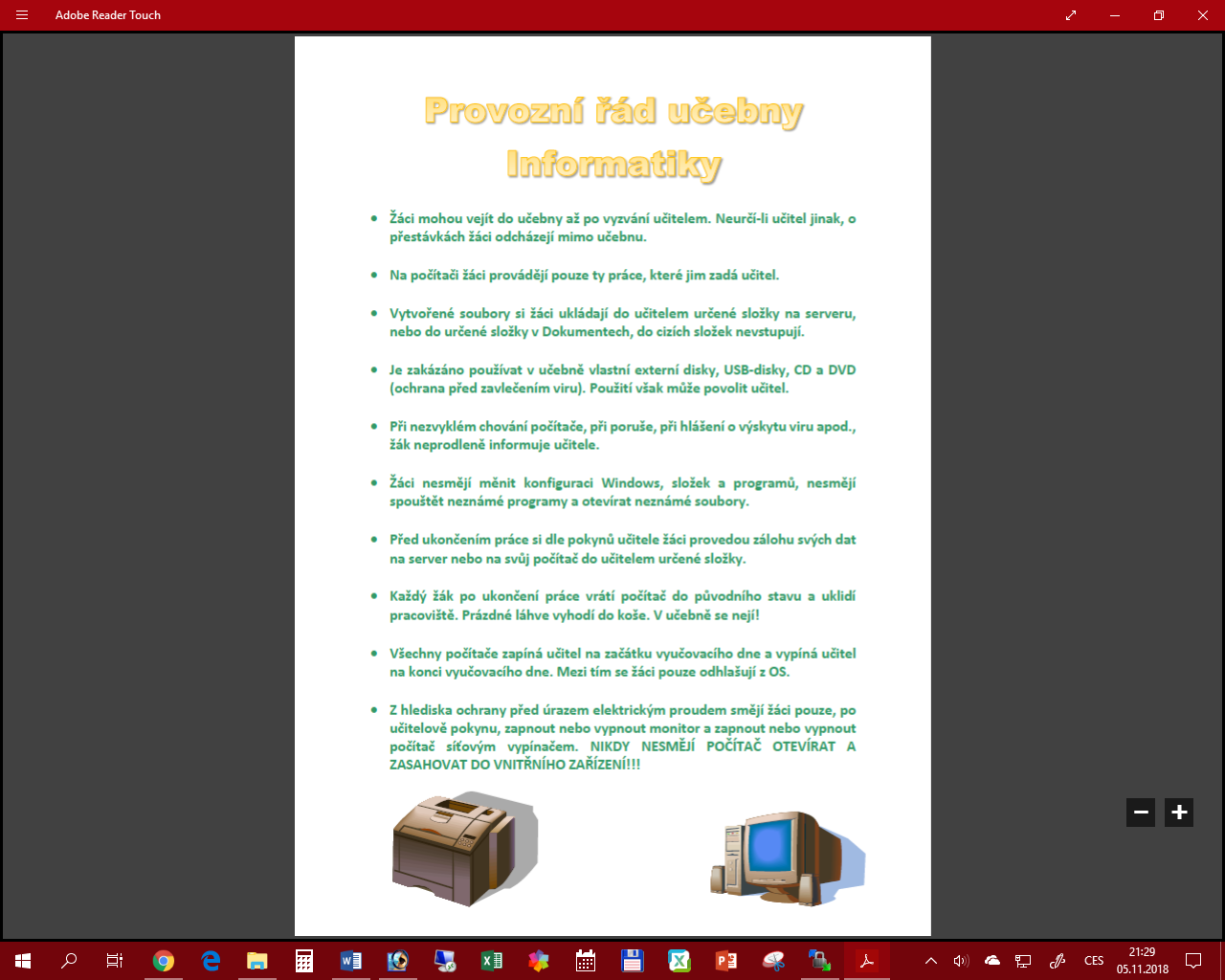 